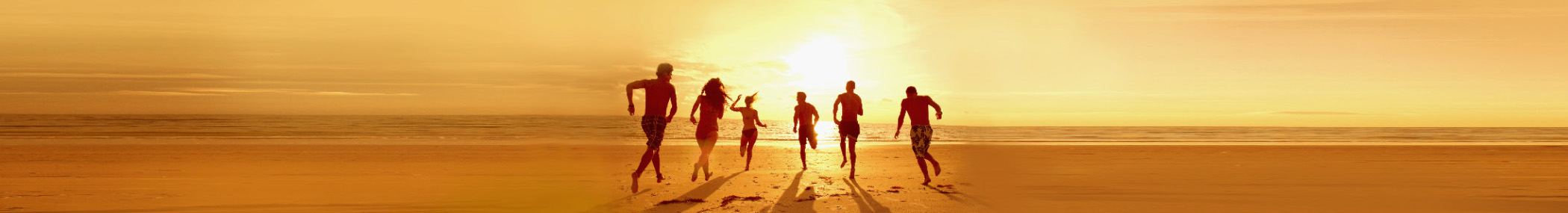 รายการของใช้จำเป็นสำหรับไปเที่ยวปิดเทอมฤดูใบไม้ผลิหมายเหตุเมื่อต้องการเพิ่มประเภทเพิ่มเติมอย่างง่ายๆ ให้ทำดังต่อไปนี้ 1. คลิกบนชื่อประเภทใดๆ จากนั้นบนแท็บเค้าโครงของเครื่องมือตาราง ให้เลือก เลือกตาราง 2. บนแท็บหน้าแรก ให้เลือกคัดลอกแล้วกด Ctrl+End เพื่อไปยังจุดสุดท้ายของเอกสาร 3. กด Enter จากนั้นให้เลือกวางบนแท็บหน้าแรกเสื้อผ้าเครื่องอาบน้ำเอกสารสำคัญค่ายาเครื่องประดับอิเล็กทรอนิกส์